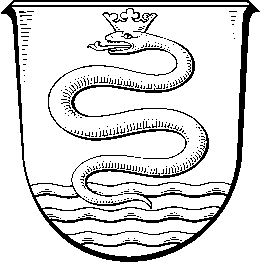 ÖFFENTLICHE BEKANNTMACHUNG DER GEMEINDE SCHLANGENBADEinladungzur 43. öffentlichen Sitzung des Ausschusses für Bauen, Umwelt und Kommunalentwicklungam Mittwoch, 23. September 2020, 20:00 Uhrin die Historische Caféhalleder Gemeinde Schlangenbad.Tagesordnung BUKAuf die Verkürzung der Ladungsfrist gem. § 8 Abs. 4 GO wird hingewiesen.Mit freundlichen GrüßenJoachim FriedrichAusschussvorsitzenderTOPThemaTOP GVT1)Bauleitplanung der Gemeinde Schlangenbad; 1. Änderung und Erweiterung Bebauungsplan „Taunus Wunderland“:Abwägung zur erneuten Auslegung und Beteiligung gemäß §§ 3 Abs. 2 BauGB und 4 Abs. 2 BauGB (Stand Juni 2020)Satzungsbeschluss9)2)Bauleitplanung der Gemeinde Schlangenbad; Aufhebung der Baumschutzsatzung für den Geltungsbereich des Bebauungsplanes „Taunus Wunderland“ (13 WA 05.0, rechtskräftig seit 05.05.2002)10)3)Bauleitplanung der Gemeinde Schlangenbad; Bebauungsplan „Wambach Ortskern“ – Aufstellung eines nicht qualifizierten Bebauungsplanes im vereinfachten Verfahren nach § 13 (1) Satz 1 Baugesetzbuch (BauGB): Abwägung zur Offenlage gemäß § 3 Abs. 1 u. 2 BauGB und Beteiligung der Behörden gemäß § 4 Abs. 1 u. 2 BauGBSatzungsbeschluss11)4)Schaffung von zusätzlichen Wohneinheiten im Bestand (Präsentation)-5)Antrag auf Ankauf der überbauten Flächen - Wambach, Flur 16, FlSt. 2/2 tlw. 5)6)Alter Steinbruch Wambach – Sicherheitsmaßnahme7)7)Agenda und Aktionsplan „Insektenfreundliches Schlangenbad“-8)Verschiedenes-